PAUTA DA 3ª (TERCEIRA) SESSÃO ORDINÁRIA DA VIGÉSIMA SEXTA SESSÃO LEGISLATIVA DA SÉTIMA LEGISLATURA DA CÂMARA DE VEREADORES DO MUNICÍPIO DE CHUPINGUAIA-RO.21 DE FEVEREIRO DE 2022                                  EXPEDIENTE RECEBIDO:    I-Leitura, discussão e votação da Ata da 2ª Sessão  Ordinária realizada dia 14 de Fevereiro de 2022.   II- Indicações nº: 028, 029,030,031,032,033,034,035,036,037,038, 39, 40,41,42,43,/2022.               PALAVRA LIVRE DOS ORADORES INSCRITOS (7 min). 2ª PARTE                                       ORDEM DO DIAI-Projeto de Lei nº: 2707/2022. EXPLICACÕES PESSOAIS DOS VEREADORES INSCRITOS (5min)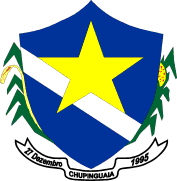                                ESTADO DE RONDÔNIA                              PODER LEGISLATIVO               CÂMARA MUNICIPAL DE CHUPINGUAIA         3ª    SESSÃOORDINÁRIAESTADO DE RONDÔNIAPODER LEGISLATIVOCÂMARA DE VEREADORES DO MUNICÍPIO DE CHUPINGUAIA                   PAUTA DA IMPRENSA    21/02//2022    PROJETO       DE LEI                             ASSUNTO     AUTORIAProjeto de Lei     2.707/2022Abre no vigente ,crédito adicional por superávit financeiro no valor de R$ 620.931,46.        PODER     EXECUTIVO   INDICAÇÕES                             ASSUNTO     AUTORIA         28/2022Solicito ao Executivo juntamente com o Secretario de Obras para que seja feito o cascalhamento e a substituição da ponte de madeira por tubo Armco na linha 115 Guaporé Chupinguaia, sentido a chácara dos Custódios. E pedir para que seja feito um paliativo com caráter de urgência para amenizar a situação dos moradores desse local.Ver: Rubens         29/2022Solicito que seja disponibilizado agente de saúde para as linhas 32,36,38,40,43 no Distrito de Novo Plano.Ver: Rubens        30/2022Indica-se ao Executivo a possibilidade de providenciar o cascalhamento e patrolamento do Setor Chacareiro da Linha 120 e na Av. Osvaldo Bertozzi que dá acesso ao Antigo Moto Clube do Município de Chupinguaia.Ver: Ronaldo        31/2022.                                                                       Indica-se ao Executivo a possibilidade de providenciar, uma limpeza no Cemitério do Município de Chupinguaia.Ver:Ronaldo        32/2022Indico em caráter de urgência, que dentro das possibilidades seja feito instalação de academia ao ar livre na Praça de TURISMO e LAZER, localizada no Bairro Cidade Alta. Ver: Vanderci       33/2022Indica-se ao Executivo que dentro das possibilidades solicite da Secretaria de Saúde que seja criado um plano de ação para aumentar a remuneração dos funcionários da saúde.Ver:Denilsom       034/2022Indica-se ao Executivo que dentro das possibilidades solicite da Secretaria de Educação a viabilidade de deferir o adicional de insalubridade em grau médio para as merendeiras e trabalhadoras de limpeza e higienização de banheiros das escolas Municipais.  Ver : Denilsom       035/2022Indico a, senhora prefeita ou ao órgão competente, que dentro das formas regimental, seja construído um posto de atendimento medico setor 10 ou se possível o  programa saúde da família (P.S.F) naquela localidade .Ver: Vanderci       036/2022Indica-se ao Poder Executivo por intermédio da Secretaria Municipal de Obras o patrolamento, cascalhamento dos morros e pontos críticos, limpezas laterais e saídas de água da Kapa 46, linha 110, Kapa 44 e Linha 115 sentido às fazendas Primavera e Expresso Barretos no Distrito Novo Plano.Ver: Fernando       037/2022Solicito ao Executivo dentro das possibilidades que faça o patrolamento da placa da onça até o Distrito do Corgão.Ver: Toninho       038/2022Indica-se ao Executivo que dentro das possibilidades solicite da secretaria de obras a aquisição de duas cascalheiras para o município.  Ver Denilsom       039/2022Solicito a Excelentíssima Senhora Prefeita Dr. Sheila Flávia Anselmo Mosso dentro das possibilidades, a construção de uma creche na Rua Pimenta Bueno no terreno do antigo Posto de Saúde no Distrito Guaporé.Ver: Maria     040/2022Indica-se ao Executivo juntamente com a Secretaria de Obras o cascalhamento e patrolamento da Rua Ovídio Miranda de Brito no Município de Chupinguaia.Ver: Maria     041/2022Solicita-se ao Executivo juntamente com a secretaria de obras o Patrolamento com saídas de agua da linha 105 sentido Boa Esperança e nova Andradina.             Ver Eder      042/2022Solicita-se ao Executivo juntamente com a secretaria de obras o Patrolamento com saídas de agua da linha 105 sentido Boa Esperança e nova Andradina.             Ver Eder      043/2022Solicita-se ao Executivo juntamente com o SAAE uma roçadeira permanente para o distrito de Boa EsperançaVer Eder